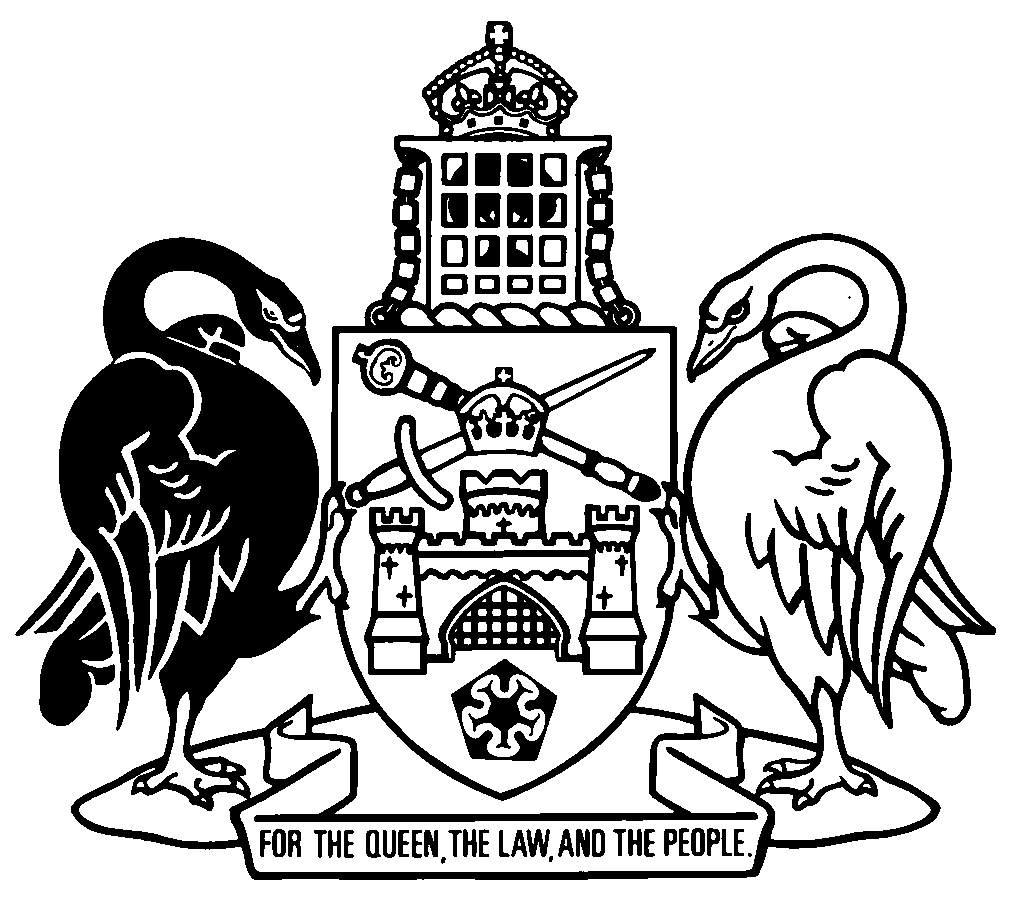 Australian Capital TerritorySL1993-244made under theUniversity of Canberra Act 1989Republication No 2Effective:  1 December 1997Republication date: 25 February 2021Regulation ceased to have effect 1 December 1997 (see endnote 3)About this republicationThe republished lawThis is a republication of the University of Canberra Regulations 1993 (repealed), made under the University of Canberra Act 1989, (including any amendment made under the Legislation Act 2001, part 11.3 (Editorial changes)).  It also includes any commencement, amendment, repeal or expiry affecting this republished law to 1 December 1997.  The legislation history and amendment history of the republished law are set out in endnotes 3 and 4. Kinds of republicationsThe Parliamentary Counsel’s Office prepares 2 kinds of republications of ACT laws (see the ACT legislation register at www.legislation.act.gov.au):authorised republications to which the Legislation Act 2001 appliesunauthorised republications.The status of this republication appears on the bottom of each page.Editorial changesThe Legislation Act 2001, part 11.3 authorises the Parliamentary Counsel to make editorial amendments and other changes of a formal nature when preparing a law for republication.  Editorial changes do not change the effect of the law, but have effect as if they had been made by an Act commencing on the republication date (see Legislation Act 2001, s 115 and s 117).  The changes are made if the Parliamentary Counsel considers they are desirable to bring the law into line, or more closely into line, with current legislative drafting practice.  This republication includes amendments made under part 11.3 (see endnote 1).Uncommenced provisions and amendmentsIf a provision of the republished law has not commenced, the symbol  U  appears immediately before the provision heading.  Any uncommenced amendments that affect this republished law are accessible on the ACT legislation register (www.legislation.act.gov.au). For more information, see the home page for this law on the register.ModificationsIf a provision of the republished law is affected by a current modification, the symbol  M  appears immediately before the provision heading.  The text of the modifying provision appears in the endnotes.  For the legal status of modifications, see the Legislation Act 2001, section 95.PenaltiesAt the republication date, the value of a penalty unit for an offence against this law is $160 for an individual and $810 for a corporation (see Legislation Act 2001, s 133).Australian Capital Territorymade under theUniversity of Canberra Act 1989Contents	Page	1	Citation	2	2	Commencement	2	3	Interpretation	2	4	Taxation	2Endnotes		3	1	About the endnotes	3	2	Abbreviation key	3	3	Legislation history	4	4	Amendment history	5	5	Earlier republications	5Australian Capital TerritoryUniversity of Canberra Regulations 1993 (repealed)made under theUniversity of Canberra Act 19891	CitationThese regulations may be cited as the University of Canberra Regulations 1993.2	CommencementThese  Regulations  are taken to have commenced on 1 January 1990.3	InterpretationIn these Regulations, unless the contrary intention appears—“Act” means the University of Canberra Act 1989.4	TaxationThe Act, section 38 does not apply in relation to taxation under the Payroll Tax Act 1987.Endnotes1	About the endnotesAmending and modifying laws are annotated in the legislation history and the amendment history.  Current modifications are not included in the republished law but are set out in the endnotes.Not all editorial amendments made under the Legislation Act 2001, part 11.3 are annotated in the amendment history.  Full details of any amendments can be obtained from the Parliamentary Counsel’s Office.Uncommenced amending laws are listed in the legislation history and the amendment history.  These details are underlined.  Uncommenced provisions and amendments are not included in the republished law but are set out in the last endnotes.If all the provisions of the law have been renumbered, a table of renumbered provisions gives details of previous and current numbering.  The endnotes also include a table of earlier republications.If the republished law includes penalties, current information about penalty unit values appears on the republication inside front cover.2	Abbreviation key3	Legislation historyThe Australian Capital Territory (Self-Government Act 1988 (Cwlth), section 34 (2) and schedule 2 provided for the conversion of certain Territory laws as Territory enactments.  The University of Canberra Act 1989 (Cwlth) was added to schedule 2 by the Education Legislation Amendment Act 1997 (Cwlth) and become a Territory enactment on 1 December 1997.The University of Canberra Regulations 1993 were originally made as the University of Canberra Regulations (Cwlth) under the University of Canberra Act 1989 (Cwlth).  They became a Territory enactment on 1 December 1997 and were later renamed under the Legislation Act 2001.University of Canberra Regulations 1993 SL1993-244notified 22 September 1993 (Cwlth Gaz 1993 No S288)taken to have commenced 1 January 1990 (s 3)Note	This regulation ceased to have effect on 1 December 1997 when the regulation-making power in the Act (see Act, s 38 (3)) was omitted by A1997-66 (Cwlth) sch 1 amdt 10.as amended byLegislation (Consequential Amendments) Act 2001 A2001-44 pt 403 (as am by A2002-30 amdt 3.578)notified 26 July 2001 (Gaz 2001 No 30)s 1, s 2 commenced 26 July 2001 (IA s 10B)pt 403 commenced 12 September 2001 (s 2 and Gaz 2001 No S65)Note	This amendment commenced after this regulation ceased to have effect.Statute Law Amendment Act 2002 A2002-30 amdt 3.578notified LR 16 September 2002s 1, s 2 commenced 16 September 2002 (LA s 75 (1))amdt 3.578 commenced 17 September 2002 (s 2 (1))Note	This Act only amends the Legislation (Consequential Amendments) Act 2001 A2001-44.4	Amendment historyCitation	am R2 LA5	Earlier republicationsSome earlier republications were not numbered. The number in column 1 refers to the publication order.  Since 12 September 2001 every authorised republication has been published in electronic pdf format on the ACT legislation register.  A selection of authorised republications have also been published in printed format. These republications are marked with an asterisk (*) in column 1.  Electronic and printed versions of an authorised republication are identical. ©  Australian Capital Territory 2021am = amendedord = ordinanceamdt = amendmentorig = originalch = chapterp = pagecl = clausepar = paragraphdef = definitionpres = presentdict = dictionaryprev = previousdisallowed = disallowed by the Legislative (prev...) = previouslyAssemblyprov = provisiondiv = divisionpt = partexp = expires/expiredr = rule/subruleGaz = Gazettereg = regulation/subregulationhdg = headingrenum = renumberedins = inserted/addedreloc = relocatedLA = Legislation Act 2001R[X] = Republication NoLR = legislation registers = section/subsectionLRA = Legislation (Republication) Act 1996sch = schedulemod = modified / modificationsdiv = subdivisionNo = numbersub = substitutedo = orderSL  = Subordinate Lawom = omitted/repealedunderlining = whole or part not commencedRepublication No and dateEffectiveLast amendment made byRepublication forR1
22 Sep 19931 Jan 1990–
30 Nov 1997not amendednew regulation